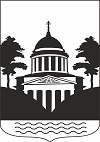 Российская ФедерацияНовгородская областьДУМА ЛЮБЫТИНСКОГО МУНИЦИПАЛЬНОГО РАЙОНА РЕШЕНИЕО  внесении изменений в Положение   об инвестиционной деятельности на территории муниципального районаПринято Думой муниципального района  19.10.2018 годаВ связи с признанным  утратившим  силу областного закона Новгородской области № 29-ОЗ от 11.06.1998 «Об инвестиционной деятельности в Новгородской области и защите прав инвесторов», Дума муниципального районаРЕШИЛА:	1. Внести в Положение о  об инвестиционной деятельности на территории муниципального района, утвержденное решением Думы муниципального района от 27.03.2015 № 337, следующие изменения:	1.1. Часть 1 статьи 2   изложить в следующей редакции:	«1. Инвестиционная деятельность на территории Любытинского муниципального района осуществляется на основании Федерального закона №131-ФЗ от 06.10.2003 «Об общих принципах организации местного самоуправления в Российской Федерации», Федерального закона N 39-ФЗ от 25.02.1999 "Об инвестиционной деятельности в Российской Федерации, осуществляемой в форме капитальных вложений", Областного закона Новгородской области № 945-ОЗ от 23.03.2016 «Об инвестиционной деятельности в Новгородской области и защите прав инвесторов»,  и в соответствии с настоящим Положением.».	1.2 Статью 11 изложить в следующей редакции:	«11. Льготы по уплате налогов  в областной бюджет	Организациям, реализующим инвестиционные проекты, одобренные Правительством Новгородской области, предоставляются  налоговые льготы  в соответствии с областным законом Новгородской области от 23.03.2016 №945-ОЗ  «Об инвестиционной деятельности в Новгородской области и защите прав инвесторов».2. Настоящее решение опубликовать в бюллетене «Официальный вестник», на сайте Администрации Любытинского муниципального района в информационно-коммуникационной сети Интернет». Заместитель Председателя Думы муниципального района                                    И.Л.Трошкова  19.10.2018№ 254Глава муниципального района                                               А.А.Устинов